 Организация работы с людьми с ограниченными возможностями здоровья в МБУК КДЦ «Гашунский»   за   2021г.В связи с пандемией работники культуры нашли  новую форму работы с людьми с ограниченными  возможностями  здоровья.  Возможно эта форма  перерастет в традицию  поздравлять  инвалидов на дому с  праздником, с днем рождения, юбилеем. Совместно с Гашунским отделом МУК МЦБ Зимовниковского района   выезжаем на дом к инвалидам с онлайн-концертами  «Согрей теплом своей души».   В преддверии 8 марта работники КДЦ посетили инвалидов на дому:   Антоненко А.И., Калашникова Р.А., Домрачева Е.А. Они поздравили их с наступающим праздником и показали медиаконцерт, посвященный Международному женскому дню. 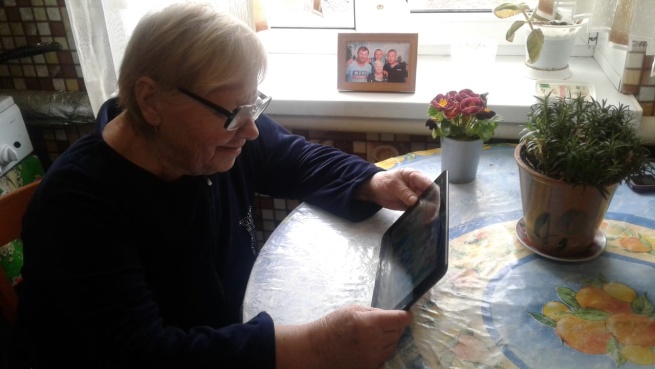 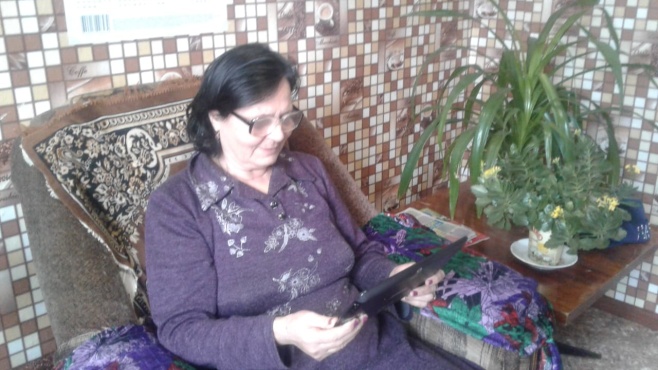 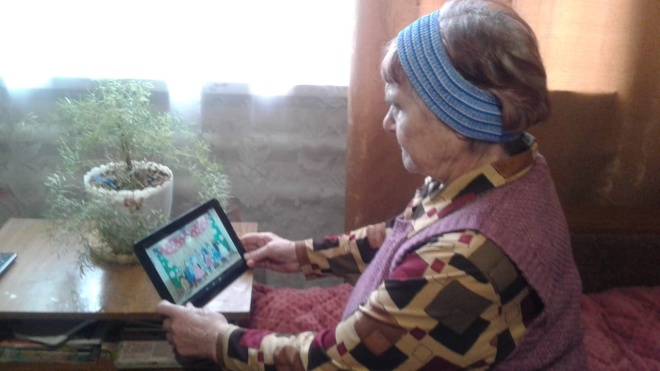 Праздничный медиаконцерт «Весеннее настроение, посвященный   Международному женскому дню 8 марта.  Работники КДЦ и художественная самодеятельность: вокальные коллективы, солисты, танцевальные коллективы исполнили свои номера, которыми поздравили наших дорогих и любимых мам, бабушек и просто женщин нашей страны с Международным женским днем и зарядили всех весенним настроением. Медиаконцерт «Весеннее настроение» выставили в социальных сетях Одноклассники. https://ok.ru/video/2285919603364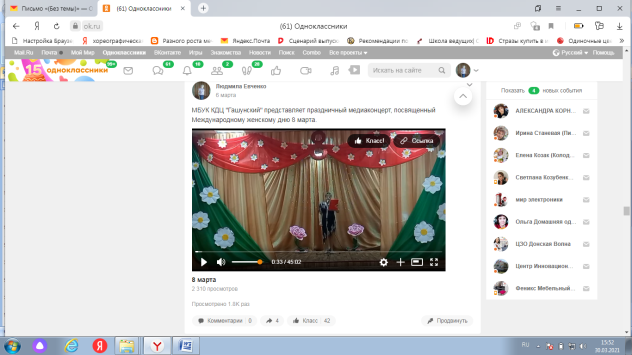 Сотрудники КДЦ в марте провели информминутку полезной информации  «Мир сухофруктов», в которой они доступно и понятно объяснили пожилым людям роль и важность сухофруктов для организма,  а так же дали небольшие советы: какие сухофрукты и в каком количестве лучше употреблять.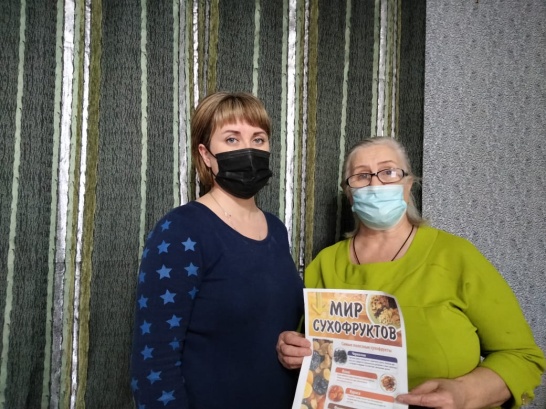 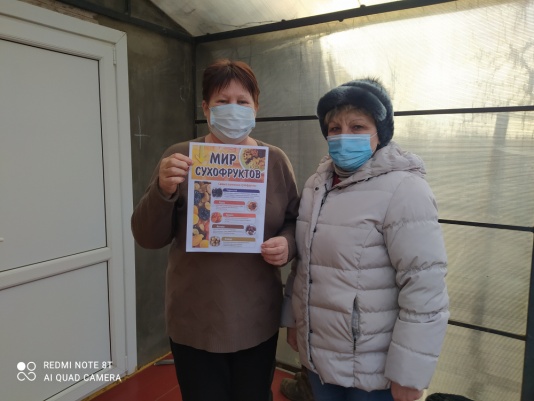 Медиаконцерт «Виват, мужчины!»  подготовлен коллективами художественной самодеятельностью. Вокальные коллективы, солисты, танцевальные коллективы исполнили свои номера, которыми поздравили наших доблестных защитников Родины с их праздником! https://ok.ru/video/2265880726180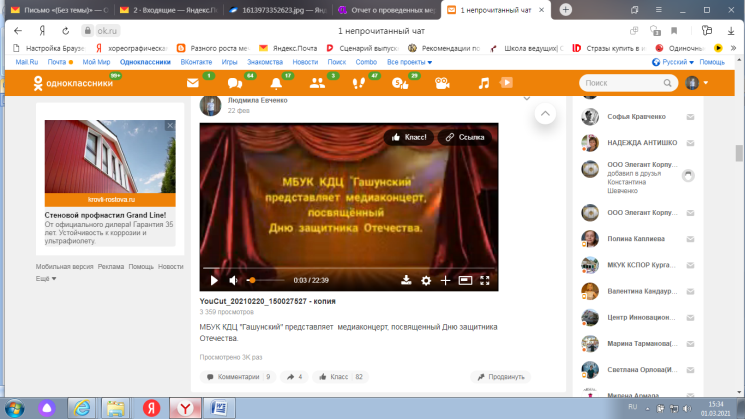 Не все труженики тыла в силу своего возраста могут посетить праздничные мероприятия, посвященные празднованию 9 мая.  Поэтому у нас  стало доброй традицией в преддверии праздника Дня Победы проводить визиты почета. Работники КДЦ совместно с  Гашунским отделом МУК МЦБ Зимовниковского района  07.05.2021 года пришли с визитом почета   к труженице тыла Хахулиной Д.К.  выразили ей  слова глубокой благодарности за героизм и тяжелый труд, пожелали здоровья и благополучия, вручили цветы, подарки и открытки.  Дина Кузьминична   очень тепло встречала гостей,  рассказала  о тяжелых годах войны, поблагодарила за проявленное внимание.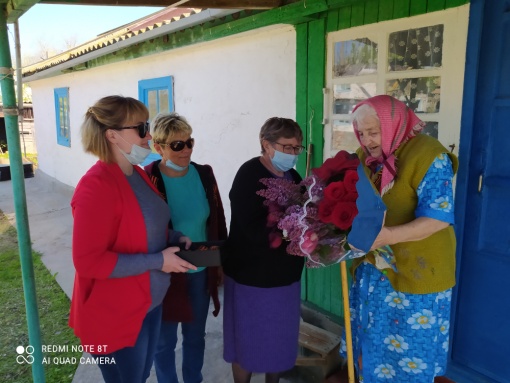 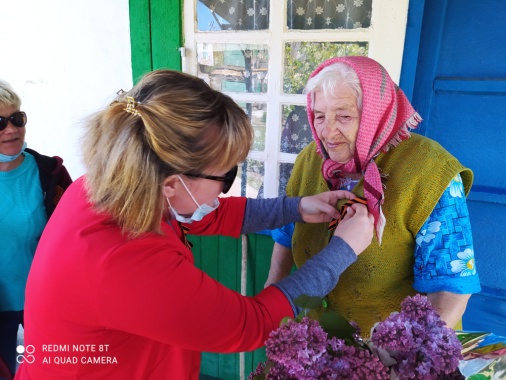 Победа в Великую Отечественную войну, которую мы празднуем, была и должна остаться тем источником, который даст нам силы и надежду на лучшее будущее.
          Казалось бы, разве могут дети 2000х  понять, что такое война, боль, про которую рассказывают им взрослые и ветераны. Оказывается, могут. Они  поют, читают стихи, танцуют танцы и  понимают глубину и смысл стихов, песен и музыки военных лет. Это было видно в медиоконцерте  который работники культуры и участники художественной самодеятельности сняли  на видео для жителей поселка.  https://ok.ru/video/2421511424676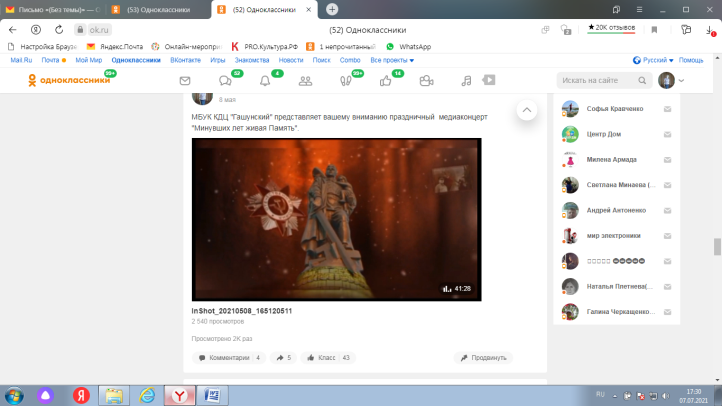 В преддверии праздника День матери специалисты КДЦ  «Гашунский» посетили   женщин (инвалидов)  и поздравили их с наступающим праздником. Для них была подготовлена поздравительная открытка, где участники художественной самодеятельности поздравили своими музыкальными номерами. 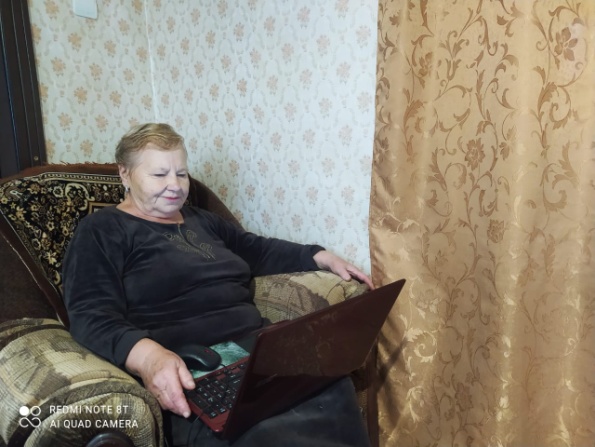 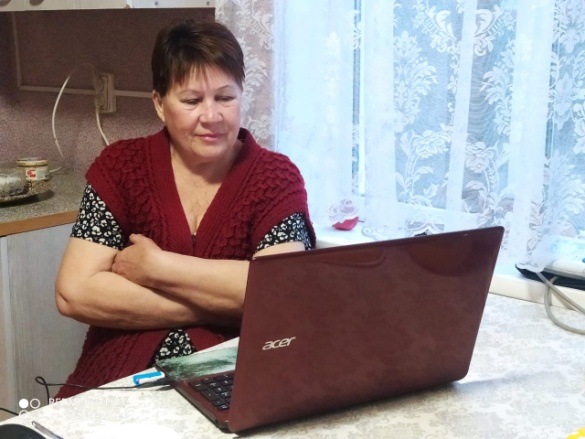 